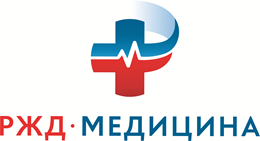 ПРОТОКОЛ № 11/2018вскрытия, рассмотрения и оценки котировочных заявок, представленных для участия в запросе котировок на право заключения договора оказания услуг по охране объектов  для нужд НУЗ «Отделенческая больница на ст. Вологда ОАО «РЖД».г. Вологда	                                                                                                     «28»  декабря  2018  года                                                                                                                           10:00  по московскому времениСостав комиссии:Повестка дня:Вскрытие котировочных заявок, представленных для участия в запросе котировок на право  заключения договора оказания услуг по охране объектов для нужд НУЗ «Отделенческая больница ст. Вологда ОАО «РЖД» (далее – запрос котировок, процедура вскрытия соответственно).Рассмотрение  котировочных заявок, представленных  для участия в запросе котировок.Оценка (сопоставление)  котировочных заявок, представленных  для участия в запросе котировок.Подведение итогов запроса котировок. По пункту 1 повестки дня	В соответствии с Положением о закупке товаров, работ, услуг для нужд негосударственных учреждений здравоохранения ОАО «РЖД», утвержденное приказом Центральной дирекции здравоохранения от 02 апреля . № ЦДЗ-35 объявлен запрос котировок от «29» октября 2018 года на право  заключения договора поставки диванов для нужд НУЗ «Отделенческая больница на ст. Вологда ОАО «РЖД»Запрос котировочной цены был размещен «21» декабря 2018 года на сайте учреждения www.medrzd35.ru.Процедура вскрытия состоялась «28»  декабря 2018 года в 10 часов 00 минут по московскому времени по адресу: 160009, г. Вологда, ул. Челюскинцев, д.48, кабинет заместителя главного врача по экономическим вопросам.Начальная (максимальная) цена договора: 700800,00  (Семьсот тысяч восемьсот рублей) рублей 00 копеек. Начальная (максимальная) цена договора включает все  расходы на оказания услуг по охране объектов. Срок и порядок оплаты товара: Оплата Услуг производится ежемесячно Заказчиком на основании выставленного Исполнителем счета на оплату, путем перечисления денежных средств на расчетный счет Исполнителя, указанный в разделе 16 настоящего Договора в течение 45 (сорока пяти) календарных дней с даты оказания Услуг и получения Заказчиком оригинального комплекта документов в соответствии с Приложением №1, подписанного со стороны Исполнителя: счета на оплату, актов сдачи-приемки оказанных Услуг (2 экз.).Источник финансирования: собственные средства заказчика.Объем закупки:Условия оказания услуги:Здания и территория .Место оказания услуги: 160009, г. Вологда, ул. Челюскинцев, д. 48.К установленному сроку вскрытия заявок для участия в запросе котировок поступили котировочные заявки от следующих участников:По пункту 2 повестки дняДокументы, содержащиеся в заявке, рассматриваются по существу в порядке, установленном в запросе котировок.Ценовые предложения участников запроса котировок:По итогам рассмотрения котировочных заявок, представленных  для участия в запросе котировок, на соответствие участников обязательным и квалификационным требования, а также наличие и соответствие представленных в составе заявок документов требованиям запроса котировок установлено, что:          Участники запроса котировок и представленные ими котировочные заявки соответствуют установленным требованиям и допускаются к участию в запросе котировок.По пункту 3  повестки дняКритерии оценки и сопоставления заявок на участие в закупке: наименьшая  цена договора.Оценка (сопоставление) заявок участников осуществляется на основании цены , согласно ценовым предложениям участников запроса котировок.Лучшей признается котировочная заявка, которая отвечает всем требованиям, установленным в запросе котировок, и содержит наиболее низкую цену договора.На основании результатов оценки (сопоставления) котировочных заявок каждой котировочной заявке по мере уменьшения выгодности содержащихся в ней условий присваивается порядковый номер.Заявке, в которой содержатся лучшие условия по цене, присваивается первый номер.Победителем признается участник, заявка которого признана лучшей по итогам проведения запроса котировок.По итогам оценки (сопоставления)  заявок участникам присвоены следующие порядковые номера: Ценовое предложение ООО «Альянс» (регистрационный номер заявки 02) составляет  613 200 рублей.По пункту 4 повестки дняПризнать победителем запроса котировок на право заключения договора оказания услуг по охране объектов для нужд НУЗ «Отделенческая больница на ст. Вологда ОАО «РЖД» с ООО «Альянс» (регистрационный номер заявки 02) .Заключить договор оказания услуг по охране объектов для нужд НУЗ «Отделенческая больница на ст. Вологда ОАО «РЖД» с ООО «Альянс» с ценой договора  не превышающей 613200,00 (шестьсот тринадцать тысяч двести) рублей 00 копеек.Решение принято единогласно.Настоящий протокол подлежит размещению  на сайте  учреждения www.medrzd35.ruПодписи:Председатель:                                                                                   _______________ Е.М. Полякова Заместитель председателя                                                                _______________ С.А.СтолыпинЧлены комиссии:	                                                                  _______________ Н.Е. Евдокимова                                                                                                         _______________ Я.А. Попова                                                                                           ______________ Г.Ю.ГолубенковаПредседатель – заместитель главного врача по экономическим вопросам Полякова Е.М.Заместитель председателя – начальник хозяйственного отдела- Столыпин С.А.Члены комиссии: 	Главный бухгалтер – Евдокимова Н.Е.Ведущий юрисконсульт – Попова Я.А.Агент по снабжению - Голубенкова Г.Ю.Присутствовали:Председатель – заместитель главного врача по экономическим вопросам Полякова Е.М. Заместитель председателя – начальник хозяйственного отдела- Столыпин С.А.Члены комиссии: 	Главный бухгалтер – Евдокимова Н.Е.Ведущий юрисконсульт – Попова Я.А.Агент по снабжению - Голубенкова Г.Ю.Кворум имеется. НаименованиеЕд измКол-воОказание услуг по охране объектов для нужд НУЗ «Отделенческая больница на ст. Вологда ОАО «РЖД».час8760Местонахождение постаЧасы охраныпримечаниеКомната охраныКруглосуточноЕжедневно1 чел. в сменуНаименование участникаРеквизитыДата и время подачиРегистрационный номер заявкиЧОО «Конвой»ИНН  -3525213861ОГРН -108352501681624.12.2018г.14:3001ЧОП «Альянс»ИНН -3525134049ОГРН -103350008588226.12.2018г.12:300226.12.2018г.13:0003Наименование участникаРегистрационный номер заявкиЦеновое предложение (без НДС)ЧОО «Конвой»01700 800,00ЧОП «Альянс»02613 200,00ЧОП «Альянс-С»03657 000,00Наименование участникаРегистрационный номер заявкиЦеновое предложение (с НДС)Порядковый номер, присвоенный по итогам оценки (сопоставления)ЧОО «Конвой»01700 800,003ЧОП «Альянс»02613 200,001ЧОП «Альянс-С»01657 000,002